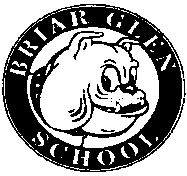 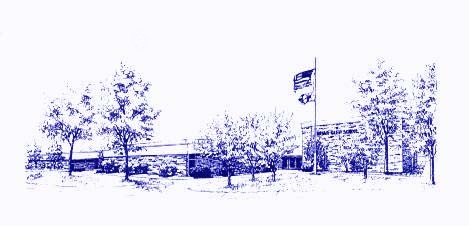 Call to Order:  Co-Presidents Meghan Menconi and Billy Cruz called the meeting to order at 7:00 pm.  Attendees:  Meghan Menconi (Co-President), Billy Cruz (Co-President), Eric Sedlak (Treasurer), Suzanne Kimmerly (Secretary), Mitch Dubinsky, Rachel Butryn, Nicole Lenocker, Bob Alexander, Kristen Szymonik, Samantha Galle, Erin Postovalov, Morgan Smith, Letty Lilly, Carla Schmidt, Dana Early, Clare Van Wetering, Kimberly Lorvig, Paola DeAngelo, Joanna Vanecek, Joe Jurek, Kalani ReelitzTreasurer’s Report:  Bank Accounts 05/18/22 through 09/14/22Totals for all accounts:  $13,476.77, Checking $12,975.97, Savings $500.80Notable Income:  Bank Interest: $1.07, Spirit Wear: $1,008.11, PTC Fees: $2,232.68, Amazon Smile Donations: $93.96Expenses: Spirit Wear: $2,400, PTC Operating Costs: $499.87, Ice Cream Social: $1,125, Kindergarten Coffee: $68.972022-2023 Budget was approved.Principal’s Report:  MAP Reports went home for grades 1-5, as well as IAR Reports from the 2021-2022 School Year with this years’ 4th and 5th graders.  Fall MAP data shows that 80% of students are above 40th percentile in reading and math in grades 1-5.  This meets the SIP (School Improvement Plan) goal, so staff is hoping to maintain and do their best to increase it.  School year is off to a great start.  The kids are back to pre-Covid experiences and very happy to be at school.Teacher’s Report: Mrs. Garcia will be the new teacher representative.President’s Report:  Ice Cream Social took place the day before school started.  450 cups of ice cream were distributed and one of our better attended Ice Cream Socials.  $1,000 in T-Shirt sales were made.  Kindergarten Coffee was held the first day of school for all Kindergarten parents.  During the PTC President’s call, Dr. Tammaru referenced the referendum passing in June and initial work at all five schools will begin next summer.  There are 402 new students in District 89 this year, including 126 new families for the first time.  The Partnership for Educational Progress (PEP Foundation), has an event for kids on Sunday, September 18 from 1:00-5:00 at Ackerman with games and food trucks.  Dr. Tammaru may come for the October board meeting.  The PTC rolled out a new website created by Dave Schmidt: briarglenptc.org.  On the site, you will be able to register for the newsletter, check all upcoming events, and eventually upload photos.Boosterthon: Will kick off in school on October 4th.  The theme is Adventureland and each day will be about showing good character.  The main event will take place on Friday, October 14 at 10:00.  This is our biggest fundraiser for the school.  Kids will run on the track in the field.  Preschool will have their own mini track and grades K-2 and 3-5 will have separate tracks.  Parents, families and community members can donate per lap or a lump sum.  Our goal is $25,000 this year.  Money raised will go to replace the book room, sensory support for students, and more playground updates (possibly basketball hoops/backboards).Treat Cart: First one will be Wednesday, October 5th with a trail mix theme.  Plan to have Treat Cart every other month and the theme will change with the time of year.  Will be set up in the teacher’s lounge and it will include snack and raffle prizes (gift cards).  Sign up for donations on Sign-Up Genius and donations can be dropped off at Meghan Menconi’s house.Monster Mash: An all-school Halloween dance for Briar Glen families only on Friday, October 21st from 7:00-9:00.  It will take place in the gym.  Each grade will have a winning boys and girls costume contest, as well as a family costume contest.  There will be prizes for the winners.  There will be a DJ and photo booth.  There will be a small cost for each participant but ages 2 and under will be free.  There is a Sign-Up Genius for donations, as well as volunteer slots.Benefit Days: Every PTC Meeting night is a Rosati’s Pizza Dine-Out night.  We are trying a shopping day at Evereve in Wheaton Town Center.  Briar Glen will get 15% of whatever is sold all day there.  Oberweis is tentative for September 30th. Parents Night Out:  Thursday, October 6th will be at 302 South beginning at 6:00pm.  They will reserve a section of their patio if weather permits.Class Parties: Parent Volunteer forms were due September 15th.  Parents will be contacted regarding which parties they are working and who head room parents are.  Halloween party will take place on October 31st.Movie Night: Two movies nights will occur this year.  November 4th will be half of the school and November 11th will be the second half of the school.  Movies are still to be determined.  Students will be given a snack and water.Bookfair: Anderson Bookfair will occur on November 17th-18th and November 21st.  Parents will be able to shop during conferences and open during the day for students to shop during the day as well.Community Outreach: Mrs. Payne is in need of clothes for two Briar Glen students (boy: size 10-12 pants, size 8 shirts, underwear and socks; girl: size youth 10 pants, size medium shirt, size 7 shoes, and socks).  Our nurse is also in need of clothing in sizes ranging from 3T to adult medium.  These clothes will be used for students who may need a change of clothes during the school day when parents can’t get there to bring them new.  These donations will not be given back and can be used or new.Spirit Wear: $1,000 in sales at the Ice Cream Social and $800 in sales at Curriculum Night.  There are plans to sell during Parent-Teacher Conferences.  There will be a link to order on our new PTC website with items such as baseball ¾ length t-shits, long sleeve t-shirts, and sweatshirts.  Certain shirts will be available in adult sizes.Miscellaneous: Discussion of bringing back the Pasta-Bingo Night, planning a Winter Event, and a Meat Raffle.  Rachel Butryn will be our Briar Glen Bulldog mascot.Next PTC Meeting:  October 20, 2022 at 7:00 pm Respectfully submitted,Suzanne Kimmerly